Маркировка товаров легкой промышленностиОбязательная маркировка товаров легкой промышленности действует в России, в том числе в Усть-Вымском районе Республики Коми, с января 2021 года.В настоящее время участники оборота товаров легкой промышленности обязаны вносить в информационную систему маркировки сведения об операциях с отдельными товарами, подлежащими маркировке в соответствии с перечнем.Обращаем внимание, что постановлением Правительства Российской Федерации от 13.11.2023 № 1899 расширен перечень товаров легкой промышленности, которые будут подлежать обязательной маркировке с 01.04.2024 года.Подробная информация по вопросам маркировки, включая пошаговую
инструкцию и справочные материалы для участников оборота товаров легкой промышленности опубликованы на сайте «Честный знак» по ссылке: https://честныйзнак.рф/business/projects/light_industry/registration/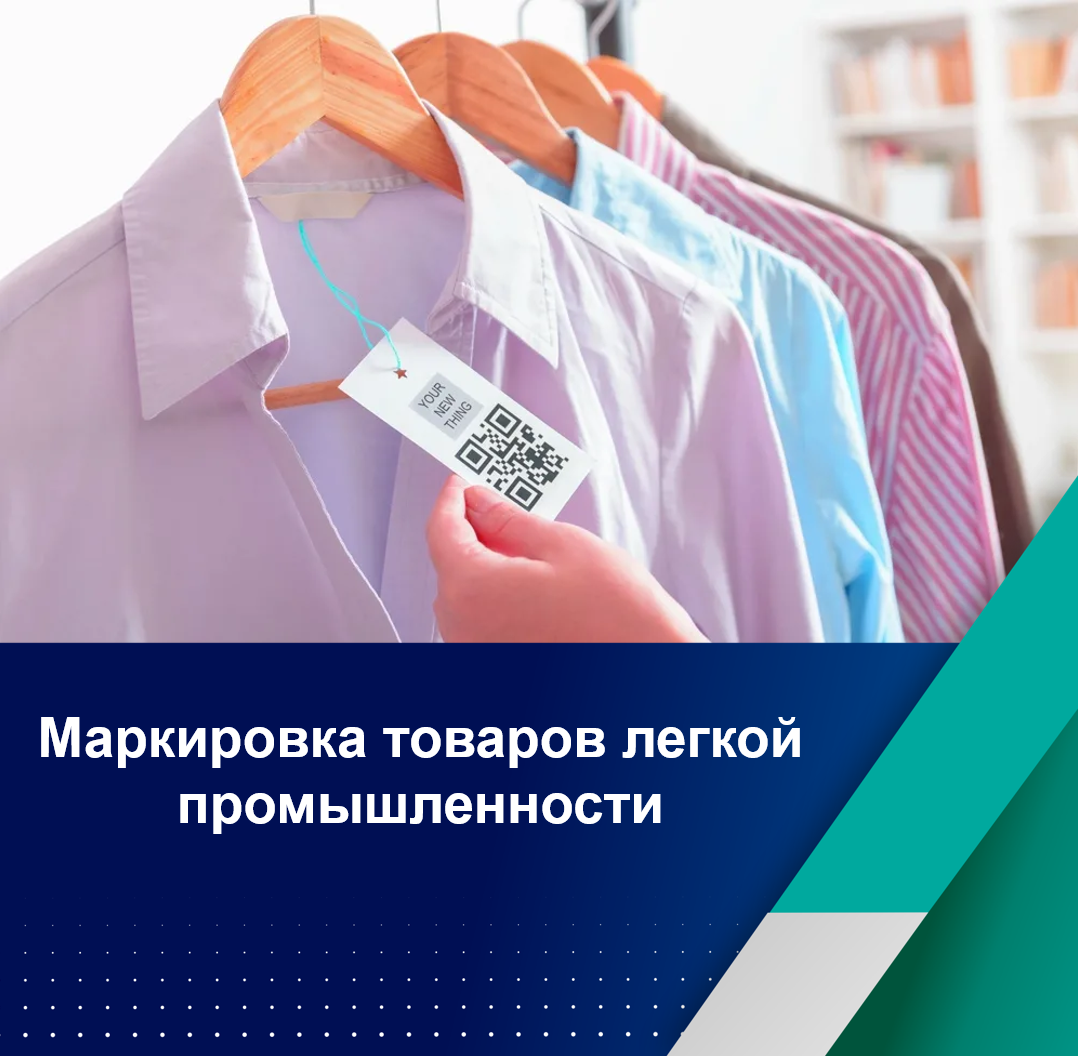 